22.04.Тема урока. Закон радиоактивного рспада. Состав атомного ядра. Ядерные силы.       Выучить ответы на вопросы. Домашняя работа§§ 101, 103,104упр.14№2,3 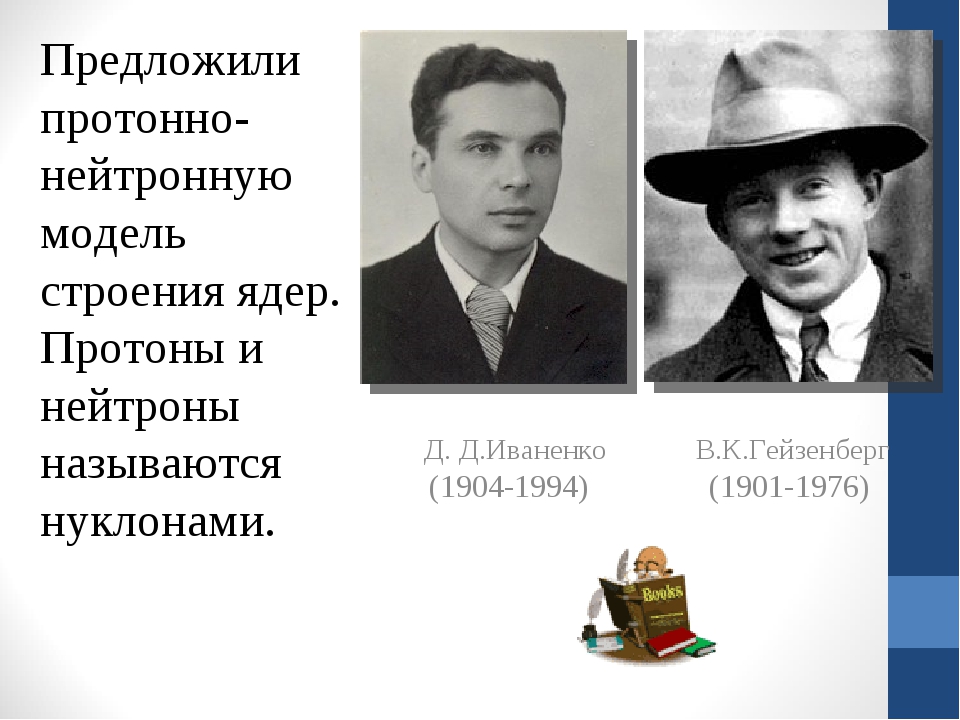 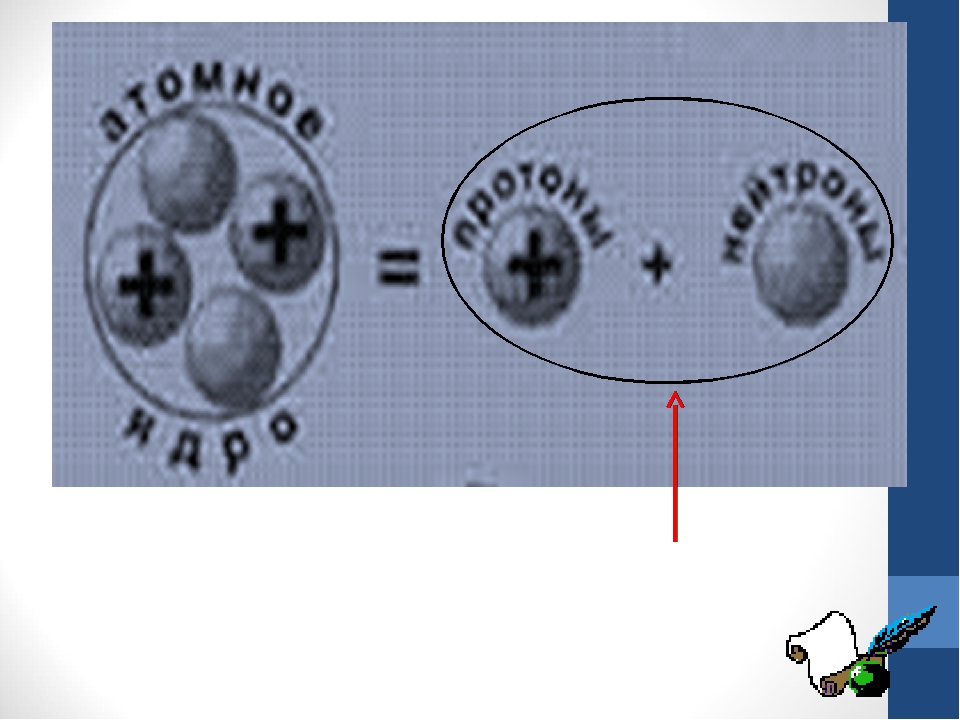 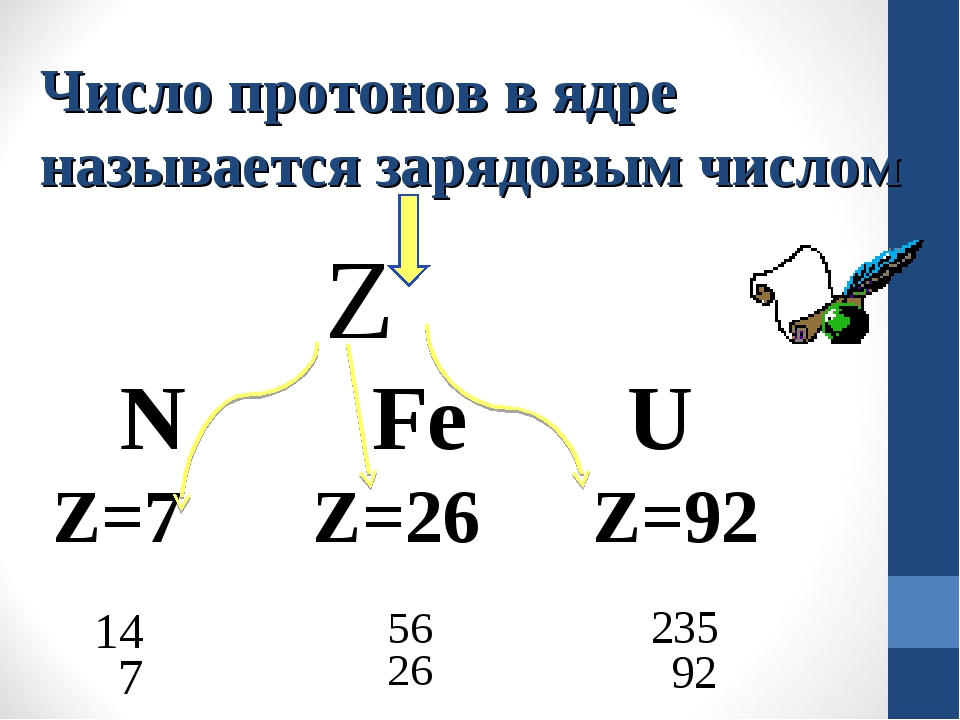 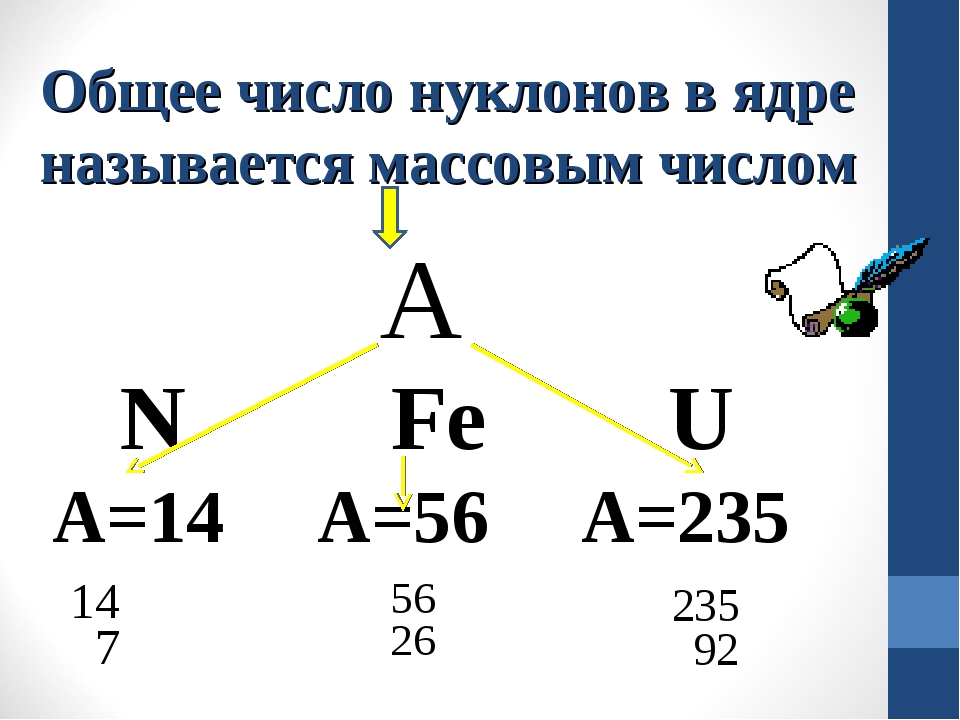 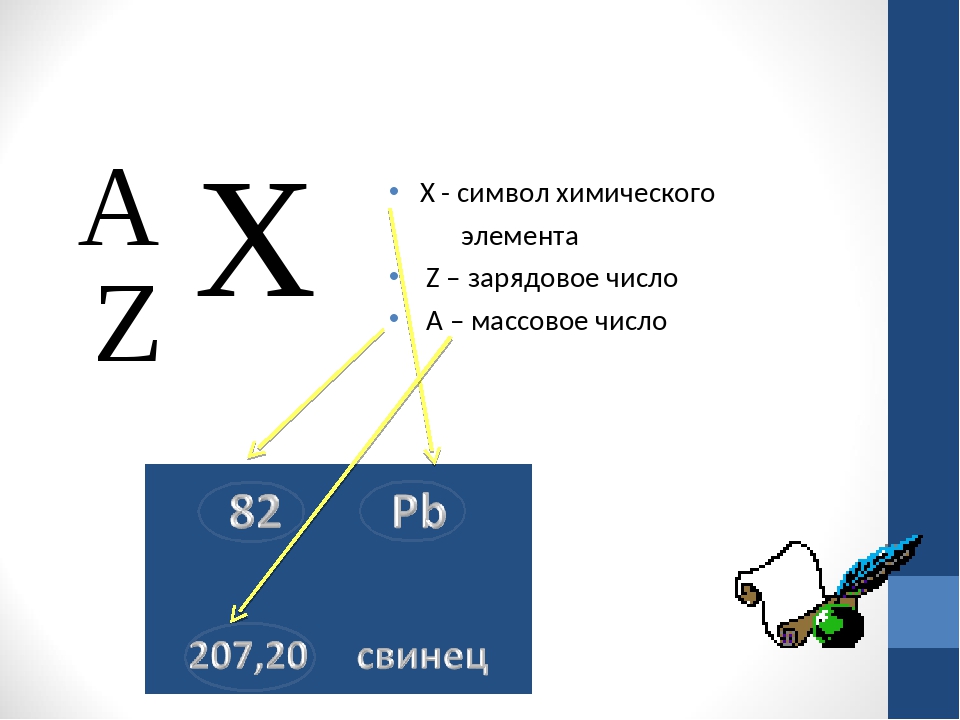 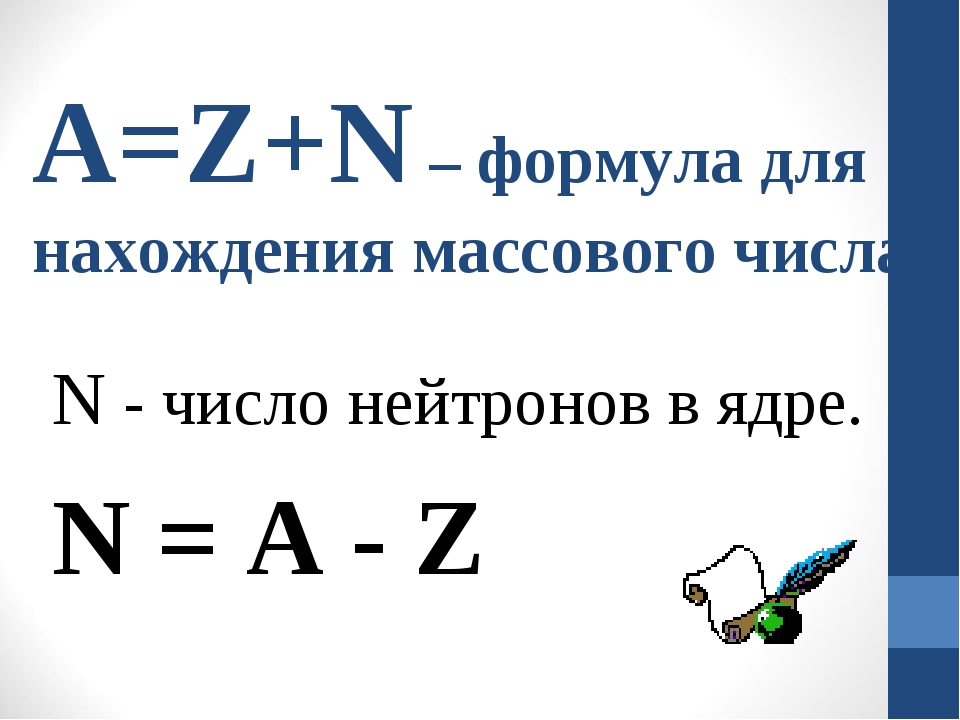 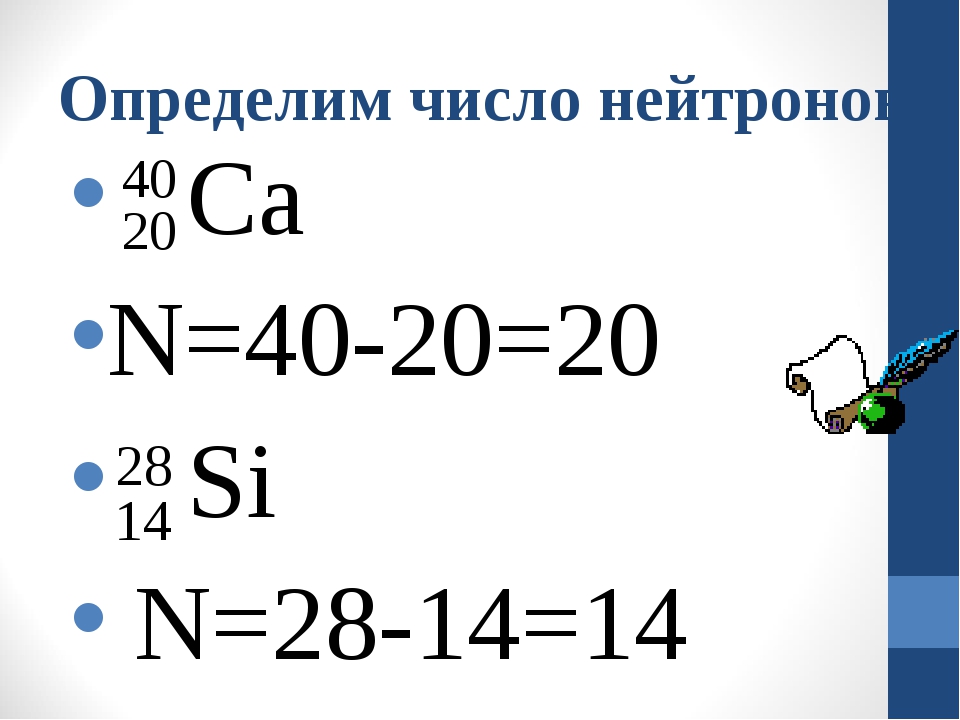 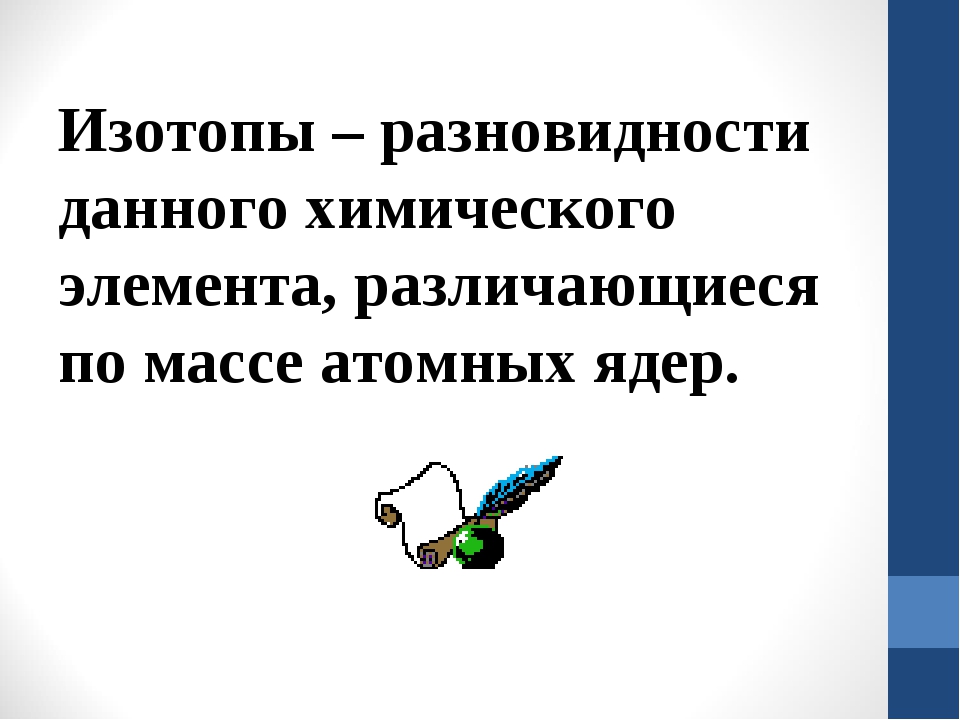 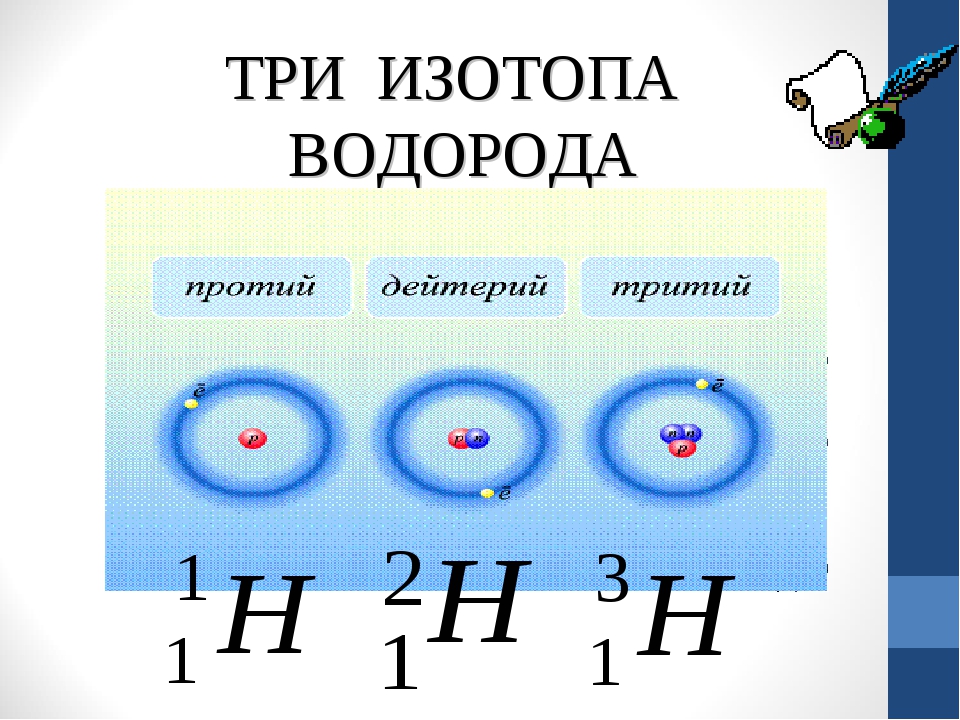 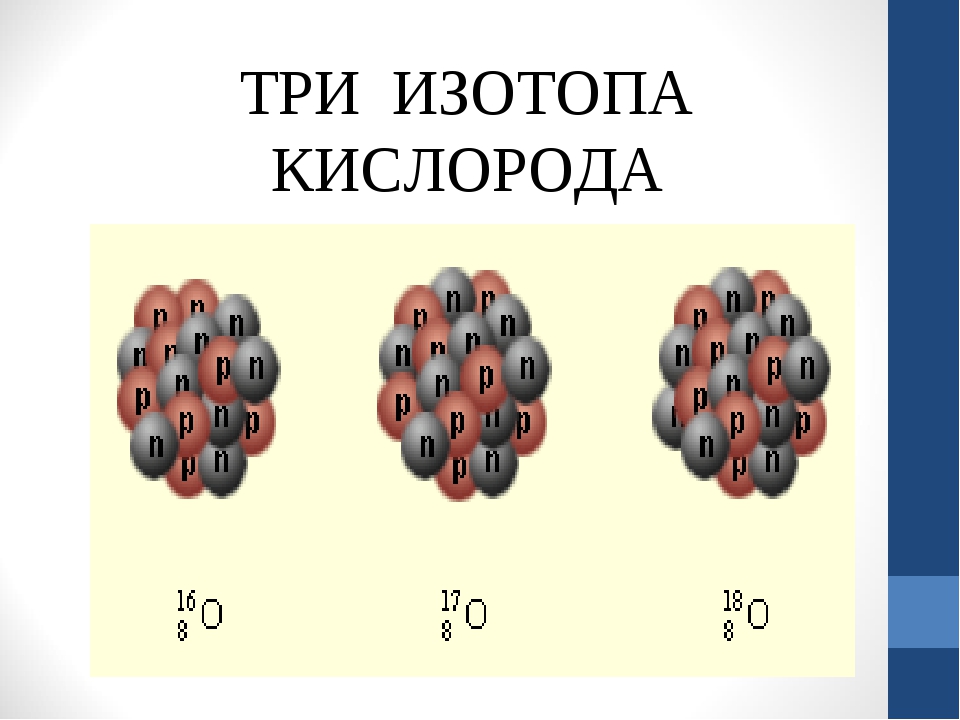 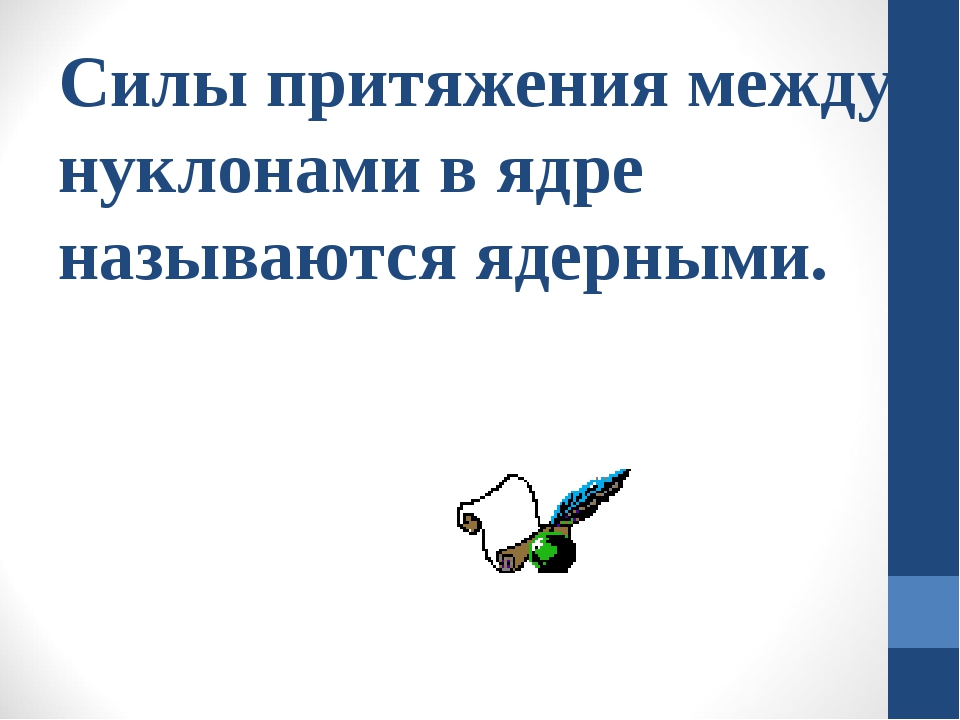 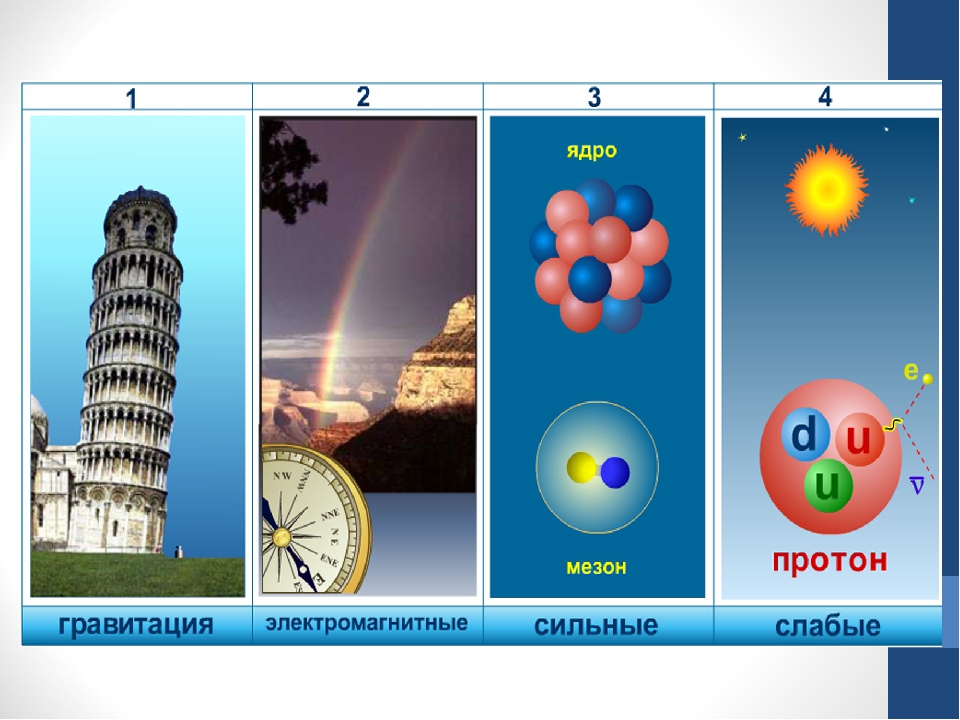 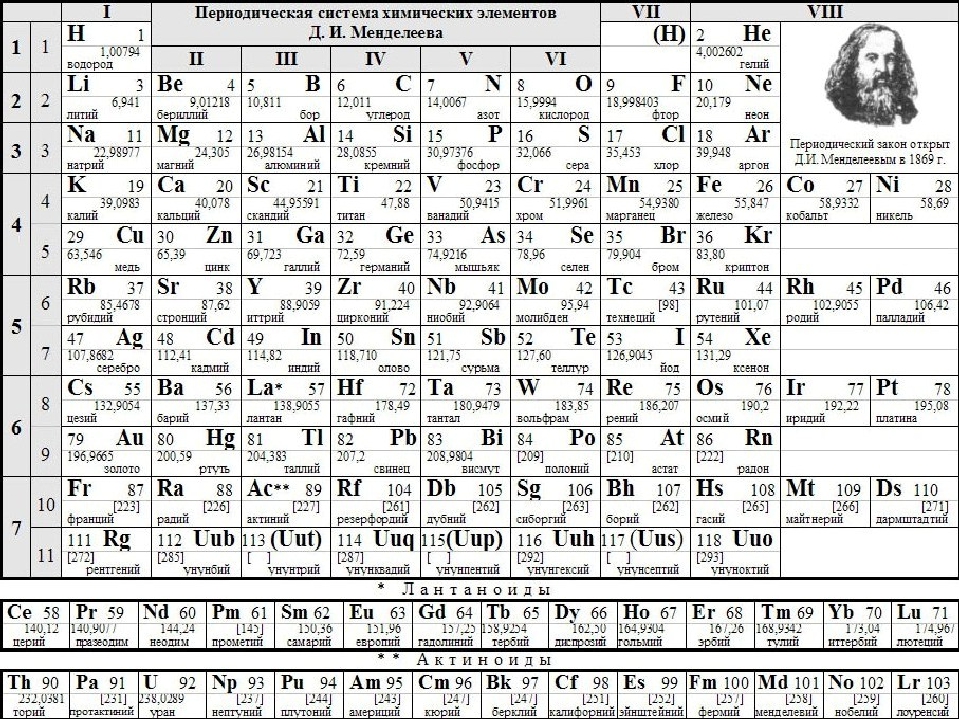 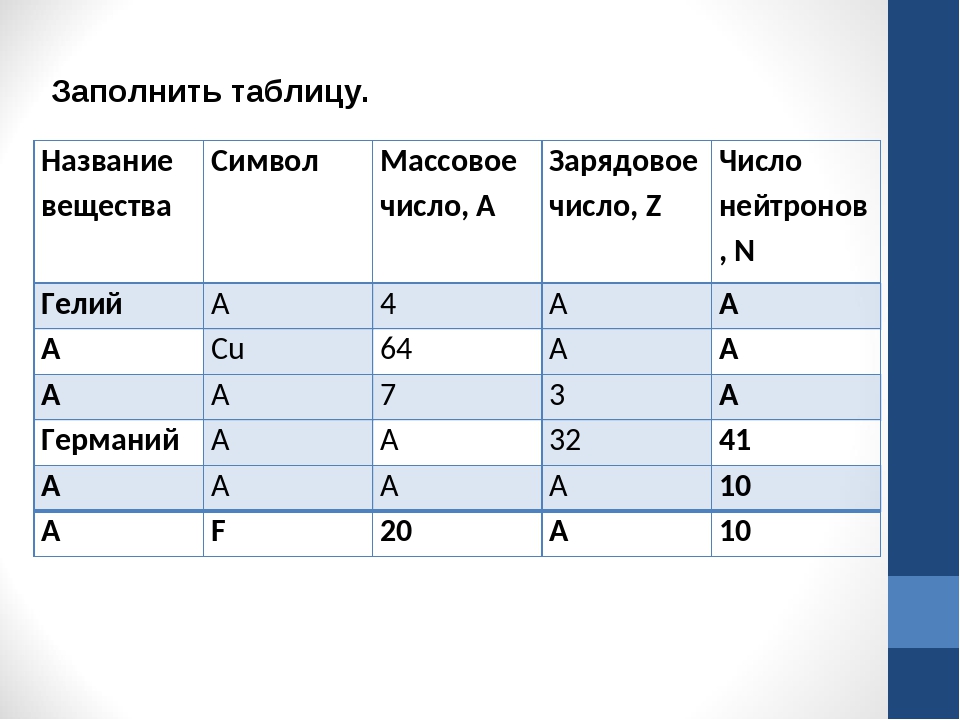 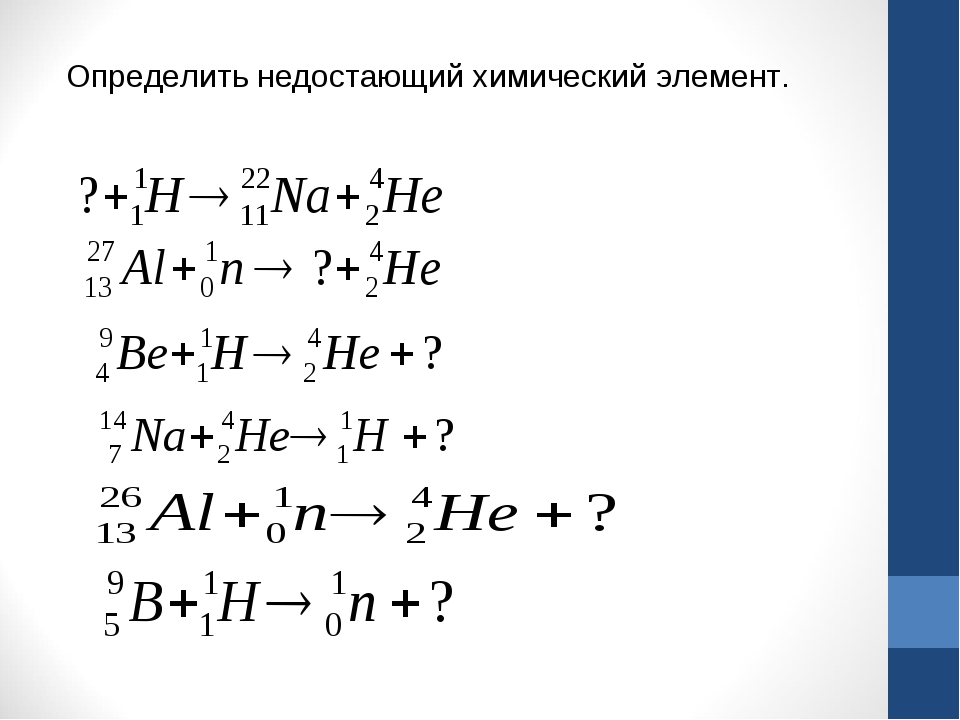 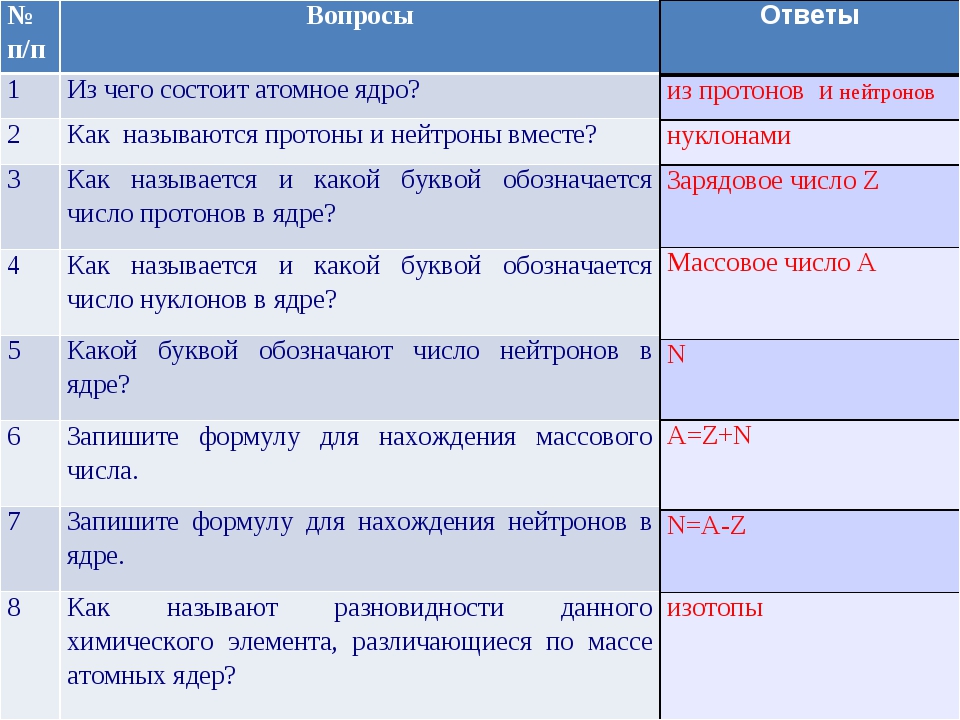 